 LEPO SE IMEJ!ZA POMOČ PRI DELU SE LAHKO VEDNO OBRNETE NA MOJ ELEKTRONSKI NASLOV:silva.pintar@os-dobrna.siČETRTEK, 3. FEBRUAR 2022DEJAVNOSTNAVODILA ZA DELOSLJ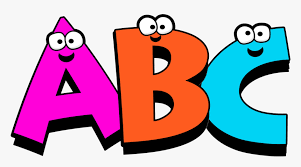 DANES SE BOŠ NAUČIL PISATI SVOJO PRVO ČRKO VELIKE TISKANE ABECEDE. TO BO ČRKA I.NAJPREJ PONOVI PESMICO, KI SMO JO SPOZNALI ZA GLAS I. POKAŽI GIB. POVEJ ŠE NEKAJ BESED, KI SE ZAČNEJO NA GLAS I, NEKAJ BESED, KI IMAJO GLAS I V SREDINI IN NA KONCU.TA GLAS BOMO ZDAJ ZAPISALI. ZAPIS V ZVEZKU IMENUJEMO ČRKA. POGLEJ SI VIDEO. https://nasaulica.si/datoteke/Prikaz_pisanja_crk/story_html5.htmlPROSI STARŠE, DA NA POVEZAVI IZBEREJO VELIKE TISKANE ČRKE IN NATO ČRKO I.VZEMI V ROKE ČRKA ZVEZEK. PROSI STARŠE, DA TI NA NASLEDNJO STRAN NAPIŠEJO VELIKO ČRKO I (ČEZ CELO STRAN). VZEMI BARVICE IN S 5 BARVICAMI POJDI NATANČNO PO NJEJ. OKOLI ČRKE NARIŠI NEKAJ REČI, KI SE ZAČNEJO NA TO ČRKO.NA NASLEDNJO STRAN BOMO V ŠOLI NAJPREJ PRILEPILI NATISNJENO PESMICO ZA TA GLAS (TO DOBIŠ V ŠOLI). ZATO SPUSTI POL STRANI PRAZNE. PROSI STARŠE, DA TI ČEZ DVE VRSTICI Z RDEČO NAPIŠEJO ČRKO I. TI PA NADALJUJEŠ Z ZAPISOM DO KONCA VRSTICE. TAKO NAPRAVI ZA 3 VRSTICE.MATVZEMI DELOVNI ZVZEK 1, 2, 3 IN REŠI STRANI 60.ŠPONAREDI VAJE, TAKO DA VRŽEŠ KOCKO IN IZPOLNEŠ DOLOČENO NALOGO. VSAKIČ NAREDI VEČ PONOVITEV. SAM/A SI DOLOČI KOLIKO JIH ZMOREŠ.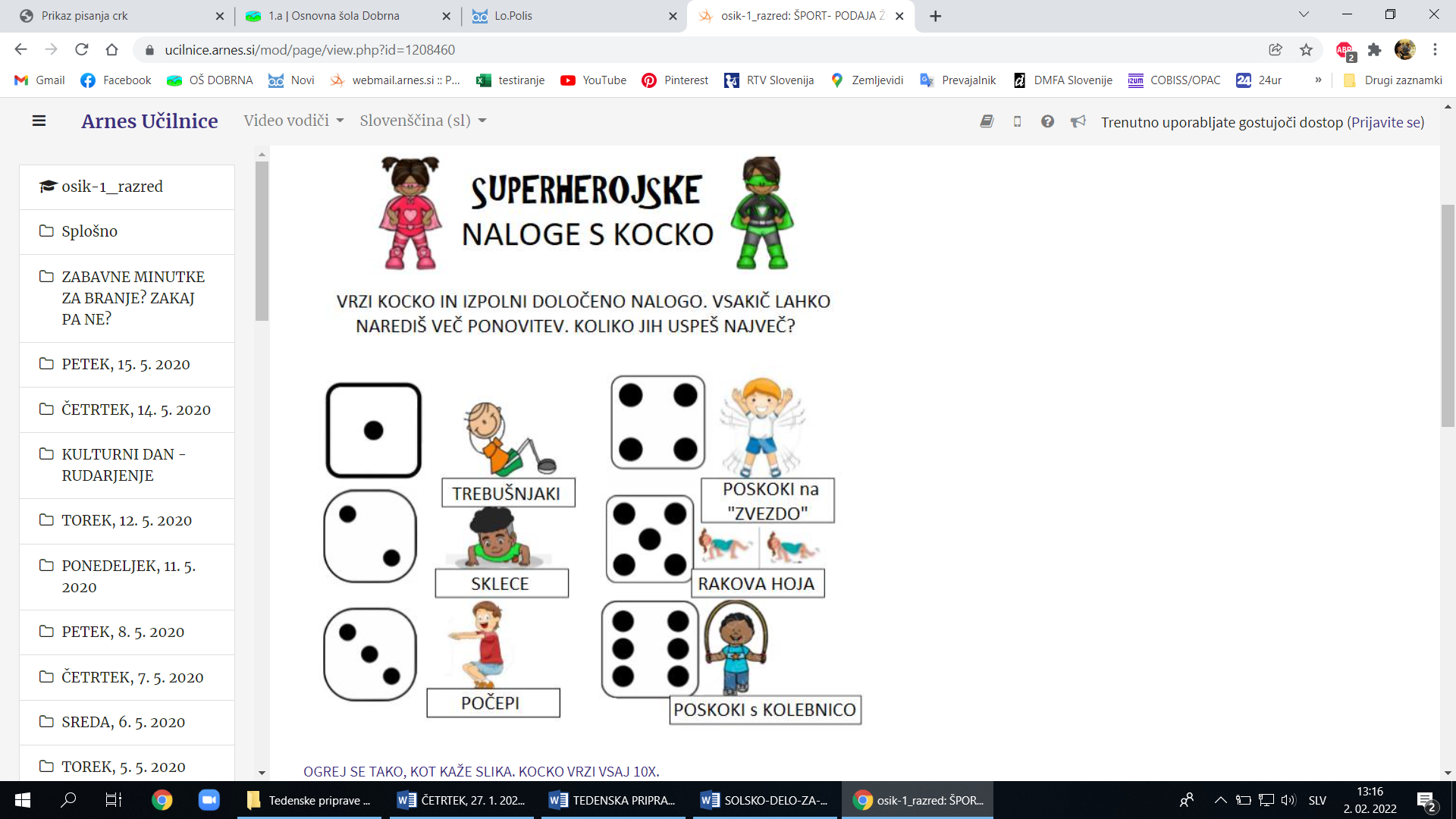 KRTEK VRTEKPOMAGAJ DOMA PRI PRIPRAVI KOSILA, OMIZJA. TVOJA POMOČ BO TUDI DOBRODOŠLA PRI POSPRAVLJANJU.